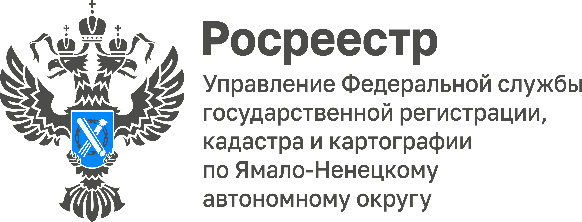 Электронная платформа кадастровых работНа сайте Росреестра функционирует Электронная платформа кадастровых работ (далее – ЭПКР) Личного кабинета Официального сайта Росреестра, которая призвана упростить заказчикам кадастровых работ поиск исполнителя, а кадастровым инженерам - заказчиков.Подсистема «Электронная платформа кадастровых работ» системы Личный кабинет является частью Официального сайта Росреестра и предоставляет доступ к услуге по выполнению кадастровых работ.	«Сервис позволяет заказчикам кадастровых работ подать заявку на подготовку межевого плана, технического плана, акта обследования, выбрать кадастрового инженера и заключить с ним договор подряда на выполнение кадастровых работ, а также осуществлять взаимодействие с ним в процессе кадастровых работ», - уточнила исполняющая обязанности начальника межмуниципального отдела по Пуровскому и Красноселькупскому районам Управления Росреестра по Ямало-Ненецкому автономному округу Татьяна Каревская.	Электронная платформа предусматривает три типа пользователей - физическое лицо, кадастровый инженер и юридическое лицо и предоставляет им следующие функции:1. Доступ к базе данных о кадастровых инженерах – индивидуальных предпринимателях и юридических лицах, являющихся работодателями кадастровых инженеров.2. Возможность формирования заказа на проведение кадастровых работ, направления его на рассмотрение кадастровым инженерам:– кадастровым инженерам приходят заказы в соответствии с регионами деятельности, указанными в профиле на ЭПКР;– заявитель имеет возможность самостоятельного поиска кадастрового инженера из списка зарегистрированных на ЭПКР.3. Общение заказчика и исполнителя об условиях выполнения кадастровых работ в виде чата с возможностью пересылки файлов.4. Формирование в электронном виде на основе типовой формы договора подряда и его подписание.5. Формирование рейтинга кадастровых инженеров, включающее возможность заказчика оценить качество работы кадастрового инженера по пятибалльной шкале и оставить отзыв о работе.Осуществить авторизацию на ЭПКР можно следующими способами:– кадастровым инженерам посредством Личного кабинета кадастрового инженера Официального сайта Росреестра, либо по адресу https://epkr.rosreestr.ru/;– физическим и юридическим лицам по адресу https://epkr.rosreestr.ru/.Получить услугу «Поиск кадастрового инженера» на портале Госуслуг можно по адресу https://www.gosuslugi.ru/600578/1/form.